RED WINE 	glass	bottle				TWO THUMBS SHIRAZ BLEND LANGHORNE CREEK, SA	    $6.00    $24.00A generous medium bodied red with a bouquet of dark plums, cracked pepper and cedar French oak, Rich full palate with plenty of sweet fruit and soft tannins MOSS BROTHERS CABERNET MERLOT MARGARET RIVER, WA                                            $8.00	$28.00A gentle bouquet of vanillin oak with hints of gum leaf and lifted menthol notesthe gentle palate is soft and rich and an elegant finishD’ARENBERG STUMP JUMP SHIRAZ MCLAREN VALE, SA		$29.00Chock full of fresh blackberries, cherries and dark chocolate sprinkled with spicesfresh and juicy, ripe red fruits and a twist of black pepperBEELGARA BLACK LABEL MERLOT CLARE VALLEY, SA		$30.00Renowned for producing rich, succulent, full bodied merlot, a succulent yet subtleMouthful of black cherry fruit is complemented by soft silky tannisRIDDOCH RUN CABERNET SAUVIGNON COONAWARRA, SA		$32.00“THE GOLD TRADER” richly flavoured palate with cassis flavours and hints of mocha, a firm yet fine tannin structure on the finish WHITECLIFFS PINOT NOIR MARLBOROUGH, NZ		$36.00Complex aromas of red cherry an along with savoury notes of dried herbs sweet red fruit and crushed thyme flavours the fill the palatePAXTON MV (Biodynamic) SHIRAZ MCLAREN VALE, SA		$38.00Rich, juicy fresh fruit with hints of liquorice, chocolate and thread of vanillin oak mouth filling and lingering, with elegant flavoursRABBIT RANCH PINOT NOIR CENTRAL OTAGO, NZ		$45.00Burgundian in style, a wine of immense power and elegance at the same time, lifted perfumed raspberry and earthy flavours jump from the glass, soft fruit forward and supple 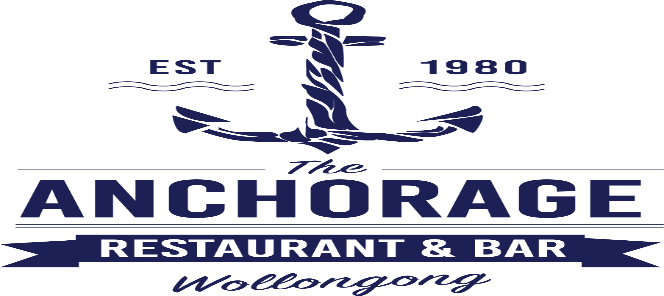 PREMIUM RED WINE SPOTLIGHT – PENFOLDS	glass	bottleContinuing a tradition of Australian winemaking, the team at Penfolds consistently create some of the country’s best loved red wines. We are pleased tocontinue our love affair with these wines PENFOLDS BIN 28 KALIMNA- REGIONAL, SA 		$44.00PENFOLDS ST HENRI – REGIONAL, SA		$115.00	PENFOLDS GRANGE – REGIONAL, SA 		POA1988- 1989- 1997LOCAL SPOTLIGHT - COOLANGATTA ESTATE White Wine	Coolangatta Estate is one of Australia’s most awarded wineries for white wine – that is why the vineyards at our southern doorstep in Shoalhaven are turning heads around the country for fresh zippy elegant white wines of exceptional varietal flavours. Enjoy the fruits of Coolangatta Estate COOLANGATTA CHARDONNAY		$29.00Very European in style – exhibits a lean and slightly lifted mineral and melon fruit character on the nose, the French oak is subtle and in good balance. The palate shows very good chardonnay fruit strength and tightness, with a slight mineral and citrus flavour profile and is long and elegant COOLANGATTA VERDELHO		$29.00Vibrant floral characters with pineapple and a hint of passionfruit on the nose. Rich spicy lean fruit texture fills the palate followed by a crisp acid finish  COOLANGATTA ESTATE AGED SEMILLION		$35.00“94 Points – James Halliday 2014”A more full bodied style of Semillon, lifted and vibrant fruit with grapefruit and lime citrustwist on the nose. Rich full bodied Semillon flavour supported by creamy palate lengthbalanced by a refreshing yet soft citrus acidWHITE WINE 	glass 	Bottle TWO THUMBS CHARDONNAY LANGHORNE CREEK, SA                                          $6.00	$24.00 Stone fruits, lime and subtle spice in an easy drinking traditionally soft style of chardonnayCHILLED MOSCATO RIVERINA, NSW                                                                            $6.00		$24.00Light and fresh with flavours of lychees and fresh mango, balanced by a subtle spritz and refreshing tingling finish MOSS BROTHERS SEMILLION SAUVIGNON BLANC MARGARET RIVER, WA          $8.00		$28.00Fresh aromas bursting with gooseberry and passionfruit, the palate displays ripe, complexFresh fruit for a crisp, stylish finish. Traditional classic dry white style WATERHORSE SAUVIGNON BLANC MARLBOROUGH, NZ                                          $8.00		$29.00 Widely appealing in the true NZ Sauv Blanc style, fresh lifted tropical fruit folds into a zingy, crisp style wine plenty of flavour PRINTHIE MOUNTAIN RANGE PINOT GRIS – ORANGE, NSW 		$32.00Estate grown, some oak and lees are used to build texture and complexity. There is full gambit of pear, peach and spice in the wineMAJELLA RIESLING COONAWARRA, SA		$36.00Pure and unadulterated, Riesling translates a region like no other. Trademark southern Coonawarra lime and floral notes, this is a great example of the variety YEALANDS SINGLE VINEYARD SAUVIGNON BLANC 		$38.00 AWATERE VALLEY, NZThis wine is suitable for vegetarians, vegans and gluten free dietsShows pure fruit flavours of guava and fish herbs layered with bright citrus notes. The palate is textured and elegant, with the distinctive mineral finish that our estate has become world famous forSPARKLING WINES & CHAMPAGNE	glass 	bottle THE DUCHESS NC CUVEE – HUNTER, NSW		$26.00   light and fresh style with soft fruit salad flavours and a hint of meringueVARICHON ET CLERC BLANC DE BLANCS NV – BURGUNDY, FR				$32.00VARICHON ET CLERC BLANC DE BLANCS NV – 200ML – SINGLE BOTTLE		$9.00 classic method champenoise style, refined & elegant, yet flavoursome MOET & CHANDON BRUT NV – EPERNAY, FR 				$125.00       a French tradition  DOM PERIGNON – EPERNAY, FR				$325.00 simply the world most famous champagne PORTS HANWOOD PORT grand tawny 				$6.00GALWAY PORT grand tawny 				$6.00	PENFOLDS CLUB grand tawny 				$6.00PENFOLDS GRANDFATHER rare tawny				$9.50									BEERS & CIDERSAUSTRALIAN 	CRAFT BEERS	IMPORTEDXXXX Gold 	$6.00 	Coopers Pale Ale 	$7.00	Corona		$7.00	Hahn Light	$5.00	James Squire 150 Lashes	$7.00	Peroni 		$7.00Tooheys Old 	$6.00	James Boags Premium	$7.00	Tooheys New	$6.00	Apple Cider 	$7.50	Victoria Bitter	$6.00	Pear Cider 	$7.50	Pure Blonde 	$6.00Hahn Super Dry	$6.00Crown Lager	$7.00							SOFT DRINK & JUICESDRY GINGER ALE 				$4.00SODA WATER 						$4.00TONIC WATER 						$4.00SPARKING MINERAL WATER						$4.00BOTTLED WATER 						$4.00LEMON LIME & BITTERS						$4.00COKE, DIET COKE, LEMONADE & LEMON SQUASH					$4.00JUICES APPLE, ORANGE, PINEAPPLE & TOMATO					$4.00 